Objednávka č. Číslo objednávky uveďte na faktuře, současně přiložte k faktuře i kopii objednávky.Faktury prosím zasílejte na email: fakturace@zoopraha.cz.	Akceptace objednávky:Za objednatele:	………………………………………………..	Za dodavatele:	………………………………………………..	xxx
     vedoucí odboru provozu
  razítko a podpis objednatele	podpis (razítko) dodavatele	Datum:14.02.2024	………………………………………………..Dodavatel: Daimler Truck Česká republika s.r.o.Bavorská 2666/16Dodavatel: Daimler Truck Česká republika s.r.o.Bavorská 2666/16Dodavatel: Daimler Truck Česká republika s.r.o.Bavorská 2666/1615 00  Praha15 00  Praha15 00  PrahaIČO:06418147IČO:06418147DIČ: cz06418147DIČ: cz06418147Objednávka ze dne:13.2.202413.2.2024Dodávka do dne:16.2.202416.2.2024Způsob platby:převodempřevodemObjednatel:Objednatel:Zoologická zahrada hl. m. PrahyU Trojského zámku 120/3171 00  Praha 7IČO:00064459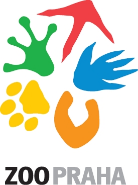 DIČ:CZ 00064459Banka:PPF Bankač. účtu:2000980001/6000